MENY 2023 vers 9.8.21Smak av hvallefse, røkt hval, tyttebærrømme, rødløk, isbergsalat Kr 42,-Lefserullserranoskinke, snøfriskost, ruccola Kr 39,-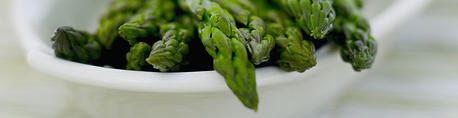 FORRETTER:Røkt hval (1,3)marinert agurk, mild Cremè Fraiche dressing og flatbrødKr. 189,-***Atlantics gravlaks (1,2,3,4)med dillstuede poteter og flatbrødKr. 189,-***Klassisk rekecocktail (1,2,3,13)med sprø salat, dressing og hvitløksbaguetteKr. 179,-***Symfoni (1,2,12,13)av scampi, kamskjell, ferske blåskjell, salat,mild urtedressing og hvitløksbaguetteKr.189,-***Portvins gravet kalvefilet (1,3) med frisk vårsalat, rømme og FoccaciaKr. 189,-***Gratinert Chevré (1,3)serrano spekeskinke, sesongens salat, paprikasaus ogfransk landbrødKr. 184,-***Andebryst med honning-chevré (1,3)På seng av salat og foccaciaKr. 189,-Salat med serranoskinke (1,3) med fersk asparges, parmesanost, vinaigrette og foccaciabrødKr. 189,-***HvalcarpaccioPepperrotkrem, ruccola, pinjekjernerKr. 189,-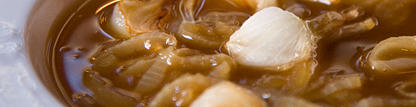 SUPPER:Blomkålsuppe (1,3) med rundstykkerKr. 159,-***Bergensk Fiskesuppe (1,4,12)med laks og blåskjellservert med urterundstykkerKr. 189,-***Fransk Løksuppe (1)  med hvitløksbrødKr. 179,-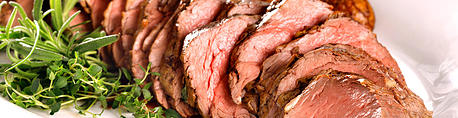 HOVEDRETTER FUGL:Andebrystristet skogsopp, blomkål, broccoli,bringebærsausKr. 399,-***Stekt Kalkunbrystservert med rosenkål med bacon, gulrøtterfløtesausKr. 369,-FISK:Kokt Torsk (3,4) to ganger servertlever, rogn, gulrøtter, Sandefjordsmør, kokte poteterlever/rogn i sesong 95,- pr pers i tilleggKr. 425,-***Ovnsbakt laksefilet (1,2,3,4) to ganger servertsesongens grønnsaker, gressløksaus, kokte poteterKr. 325,-***Marinert breiflabb (1,3,4) med gulrøtter, broccoli, fløterisotto og peppersausKr. 399,-KJØTT:Ytrefilet av reinsdyr (1,3,8) servert med rosenkål med bacon, sjampinjong,rognebærgele, reinsdyrsaus					        Kr. 475,-***Hjortefilet (1,3,8)rosenkål, gulrøtter, ristet skogsopp, viltsausKr. 385,-***Braisert lammeskank (1,3)rotgrønnsaker, selleri- & potetmosKr. 355,-***Estragonbakt kalvefilet (3)med glasert småløk, ristet sjampinjong, rske rotgrønnsaker,rødvinssausKr. 375,-***Helstekt ytrefilet av okse (3)Aspargestopper, ristet sjampinjong, blomkål, rødvinssausKr. 345,-***Svinefilet ”Oskar” (1,3,13)asparges, erter, reker, sitron, choronsaus, kokte poteterKr. 299,-BARNEMENY/VEGETAR:Pommes Frites, wienerpølse, ketchup, pølsebrød el lompe kr 165,- Potetstappe, wienerpølse, pølsebrød el lompe, ketchup kr 165-Hamburger kr 165,-Vegetarlasagne med salat, dressing, brød kr 245,- Vegetarsnitzel, poteter, smeltet smør, dagens grønnsaker kr 245,-Vegetarburger med tilbehør kr 199,-NB! Vi belaster et energi gebyr på 20,- per person for å dekke inn noe av de økte strømutgiftene.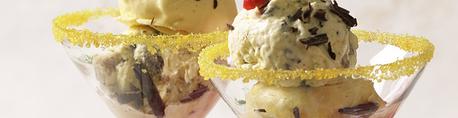 DESSERTER:Atlantics sitronfromasj (2,3)med jordbærsausKr. 149,-***Klassisk sjokoladefondant (2,3)bringebær, rips, blåbær, coulis, sorbet Kr. 169,-***Multe-symfoni (2,3)multer, multefromasj, multekremKr. 179,-***Lune skogsbær (2,3)vaniljekrem, marengsKr. 149,-***Panna Cotta (3)coulis og friske bærKr. 159,-***Atlantics karamellpudding (2,3) med karamellsaus og kremKr. 149,-***Snøfriskparfait (2,3)marinerte friske bær og multesausKr 169,-NATTMAT:Wienerpølser (1,9,13)Agurkmiks, lomper, pølsebrød, rekesalat, sprøstekt løk, ketchup & sennep Kr. 95,- ***Tillegg på 50,- per pers beregnes for både kaffe til egne kaker og avec. For kaffe til kun kaker eller avec beregnes 35,- per pers. Endelige priser vil bli bekreftet av booking. På røde dager/aftener belastes 250,- pr time per servitør. For gjester med allergier/vegetar belastes et tillegg på 35,- pr pers. Blomster belastes regning samt servicegebyr på 15,- pr gjest.Alle priser er inkludert:Lokalleie, servering, hovedrett servert en gang, oppdekking, oppryddingvalgfrie poteter til hovedrett; kokte, råstekte, fløtegratinerte, bakte poteterI henhold til nye matmerkingsregler er rettene våre merket med disse allergener:1.Gluten   3.Melk      5.Peanøtter         7.Nøtter         9.Sennep          11.Lupin       13.Skalldyr2 .Egg      4.Fisk       6.Soya                 8.Selleri        10.Sesamfrø      12.Bløtdyr   14.Svoveldioksid & sulfitt